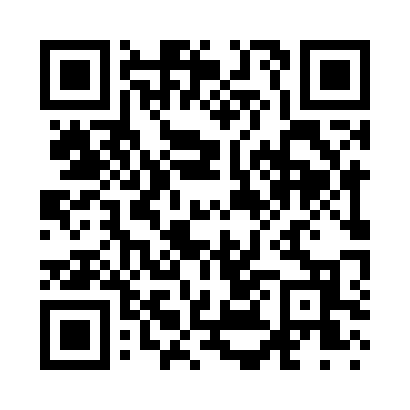 Prayer times for Easton Anglers, Pennsylvania, USAMon 1 Jul 2024 - Wed 31 Jul 2024High Latitude Method: Angle Based RulePrayer Calculation Method: Islamic Society of North AmericaAsar Calculation Method: ShafiPrayer times provided by https://www.salahtimes.comDateDayFajrSunriseDhuhrAsrMaghribIsha1Mon3:525:321:055:068:3710:172Tue3:525:331:055:068:3710:173Wed3:535:331:055:068:3710:174Thu3:545:341:055:068:3710:165Fri3:555:341:055:068:3610:166Sat3:565:351:065:068:3610:157Sun3:575:361:065:068:3610:148Mon3:585:361:065:068:3510:149Tue3:595:371:065:068:3510:1310Wed4:005:381:065:068:3410:1211Thu4:015:381:065:068:3410:1112Fri4:025:391:065:068:3310:1113Sat4:035:401:075:068:3310:1014Sun4:045:411:075:068:3210:0915Mon4:055:411:075:068:3210:0816Tue4:065:421:075:068:3110:0717Wed4:075:431:075:068:3010:0618Thu4:095:441:075:068:3010:0519Fri4:105:451:075:068:2910:0420Sat4:115:461:075:058:2810:0221Sun4:125:471:075:058:2710:0122Mon4:145:471:075:058:2610:0023Tue4:155:481:075:058:269:5924Wed4:165:491:075:058:259:5725Thu4:185:501:075:048:249:5626Fri4:195:511:075:048:239:5527Sat4:205:521:075:048:229:5328Sun4:225:531:075:048:219:5229Mon4:235:541:075:038:209:5130Tue4:245:551:075:038:199:4931Wed4:265:561:075:028:189:48